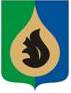 СОВЕТ ДЕПУТАТОВ ГОРОДСКОГО ПОСЕЛЕНИЯ ФЕДОРОВСКИЙСургутского районаХанты – Мансийского автономного округа – ЮгрыРЕШЕНИЕ«22» марта 2017 года                                                                                          №391пгт. ФедоровскийОб утверждении отчета о деятельности Совета депутатов городского поселения Федоровский за 2016 годВ соответствии со статьями 18 и 50 Устава городского поселения Федоровский,Совет депутатов городского поселения Федоровский решил:1. Утвердить отчет о деятельности Совета депутатов городского поселения Федоровский за 2016 год, согласно приложению к настоящему решению.2. Настоящее решение подлежит официальному опубликованию (обнародованию).Приложение к решению Совета депутатов городского поселения Федоровскийот «22» марта 2017 года №391ОТЧЕТо деятельности Совета депутатов городского поселенияФедоровский за 2016 годДействующее законодательство предусматривает различные формы реализации прав граждан Российской Федерации на местное самоуправление. В структуре органов местного самоуправления ведущая роль принадлежит представительному органу, так как именно он представляет интересы населения муниципального образования и принимает от его имени решения. В системе органов местного самоуправления городского поселения Федоровский представительному органу местного самоуправления – Совету депутатов городского поселения Федоровский (далее по тексту – «Совет депутатов поселения») отводится особое место, поскольку, именно он непосредственно выражает волю всего населения городского поселения, принимает от его имени решения, действующие на всей территории городского поселения Федоровский. Главными принципами деятельности Совета депутатов поселения являются гласность, открытость и прозрачность действий.В соответствии с Регламентом Совета депутатов городского поселения Федоровский, Уставом городского поселения Федоровский одной из обязанностей председателя Совета депутатов поселения является представление отчета представительного органа избирателям поселения. Во исполнение данного правового положения представляю Вам информацию об итогах работы за 2016 год и приоритетных задачах, которые стоят перед депутатским корпусом в 2017 году.Совет депутатов поселения в действующем составе был сформирован на муниципальных выборах 4 марта 2012 года из 15 депутатов, представляющих интересы избирателей поселения. В 2016 году в соответствии с пунктом 2 части 10 статьи 40 Федерального закона от 6 октября 2003 г. №131-ФЗ «Об общих принципах организации местного самоуправления в Российской Федерации», статьей 22 Устава городского поселения Федоровский, на основании личных заявлений были приняты отставки двух депутатов Совета депутатов городского поселения Федоровский Зиена Рината Минсаитовича, Пайль Андрея Владимировича.Совет депутатов поселения в своей работе руководствовался нормами федерального законодательства, законодательства Ханты-Мансийского автономного округа Югры, Уставом городского поселения Федоровский, Регламентом Совета депутатов городского поселения Федоровский, планом работы Совета депутатов городского поселения Федоровский на 2016 год, утвержденным решением Совета депутатов от 22 декабря 2015 года №264 «Об утверждении плана работы Совета депутатов городского поселения Федоровский на 2016 год». При этом особое внимание уделялось совершенствованию нормативно-правовой базы и правоприменительной практики.Основные направления работы Совета депутатов поселения – это принятие нормативных правовых актов, регламентирующих деятельность органов местного самоуправления по решению вопросов местного значения и осуществление контроля за исполнением органами местного самоуправления полномочий по решению вопросов местного значения.Работа по основным направлениям деятельности представительного органа поселения осуществлялась в различных формах. Основными формами деятельности являлись:участие в рассмотрении проектов решений, выносимых на рассмотрение Совета депутатов, подготовка замечаний, предложений по рассматриваемым проектам;прием населения и содействие в решении вопросов местного значения;проведение заседаний постоянных депутатских комиссий;проведение заседаний Совета депутатов;контроль за исполнением ранее принятых решений Совета депутатов.Деятельность Совета депутатов проходила в тесном и конструктивном сотрудничестве с администрацией городского поселения Федоровский.Стоит отметить, что в заседаниях регулярно принимали участие Глава городского поселения Федоровский, руководители структурных подразделений администрации поселения, руководители различных ведомств, муниципальных учреждений и предприятий.Для решения возложенных задач на представительный орган городского поселения Федоровский, в 2016 году было проведено 10 заседаний. В связи с невозможностью проведения заседания Совета депутатов было принято 2 заочных решения по проектам решений Совета депутатов: О присвоении почетного звания «Почетный житель городского поселения Федоровский. О согласовании перечня имущества, передаваемого в собственность городского поселения Федоровский.За отчетный период 2016 года было принято 115 муниципальных правовых актов, из них:- решений Совета депутатов поселения – 88 (из них нормативно-правового характера 63 решения); - постановлений, распоряжений председателя Совета депутатов поселения – 27.Решения Совета депутатов поселения были приняты по следующим направлениям:– организационные основы местного самоуправления;– финансовые основы местного самоуправления;– экономические основы местного самоуправления;– социальные основы местного самоуправления.Данные структурные элементы включали в себя следующие вопросы: По представленной таблице видно, что значительное место в работе Совета депутатов за отчетный период занимало внесение изменений в ранее принятые и признании утратившими силу решения, что было обусловлено постоянными изменениями федерального и регионального законодательства, а также проведением мониторинга нормативных правовых актов. Конструктивное взаимодействие с администрацией городского поселения Федоровский, плодотворная совместная работа депутатского корпуса в течение всего 2016 года способствовали оперативному принятию решений Совета депутатов поселения и их выполнению.В рамках проведения депутатских слушаний состоялось 10 заседаний Совета депутатов городского поселения Федоровский (в 2015 году – 10 заседаний), на которых был заслушан 21 доклад (в 2015 году – 18 докладов) и информаций по вопросам касающихся следующих сфер:– жилищно-коммунального хозяйства и благоустройства – 3 доклада;– социального развития – 4 доклада;– организации деятельности органов местного самоуправления – 10 докладов;– работы органов внутренних дел – 1 доклад;– обеспечения безопасности – 3 доклада.В депутатских слушаниях приняли участие специалисты и руководители структурных подразделений администрации городского поселения Федоровский, руководители различных ведомств, муниципальных учреждений и предприятий, а также члены Совета работающей молодежи при администрации городского поселения Федоровский.Работа с населением осуществлялась посредством проведения личных приемов депутатами Совета депутатов городского поселения Федоровский, на которых рассматривались жалобы и обращения жителей, проводилось непосредственное обсуждение и решение вопросов в ходе проведения встреч, а также взаимодействия со службами, учреждениями, предприятиями поселения. Согласно Регламенту Совета депутатов поселения обращения подаются депутату гражданами в письменной или устной форме, а также в форме электронного документа. Во время проведения депутатом встреч и ведения личного приема обращения подаются ему непосредственно, а в остальное время направляются по месту его постоянной работы, либо в Совет депутатов на его имя. После рассмотрения обращения депутат отвечает на него самостоятельно, либо направляет для ответа по подведомственности в соответствующие органы. Депутат систематизирует поступающие от избирателей обращения и вправе вынести их на рассмотрение Совета депутатов.Так, на основании отчетов по обращениям граждан за 2016 год, представленными депутатами представительного органа поселения было зарегистрировано всего 49 обращений (аппг - 32), из них:1.	письменных обращений – 1 (на имя председателя Совета депутатов, о коммунально-бытовом обслуживании),2.	устных обращений (в ходе личного приема депутатов) - 48.Основными темами обращений граждан (в ходе личных приемов депутатов) являлись:Практически все заявители получали ответы еще в ходе личного приема депутата. На вопросы, требующие для рассмотрения дополнительного времени, заявитель получал письменный ответ. Некоторые проблемы, поставленные в обращениях жителей, стали предметом обсуждения на заседаниях Совета депутатов городского поселения Федоровский.По итогам 2016 года отмечается незначительное увеличение количества поступивших обращений граждан к депутатам представительного органа поселения на 34%.Стоит отметить, что одной из главных задач при организации работы с обращениями граждан является принятие мер по недопущению фактов нарушения сроков рассмотрения обращений, ответственность депутата за соблюдением порядка рассмотрения обращений и подготовки ответов, а также повышение качества рассмотрения всех поступающих обращений к депутатам Совета депутатов поселения.Согласно пункту 2 статьи 14 Регламента Совета депутатов городского поселения Федоровский присутствие на каждом заседании представительного органа является одной из основных обязанностей депутата. Средняя явка в 2016 году на заседаниях Совета депутатов составила 57%, что ниже на 8% по сравнению с 2015 годом. Необходимо признать, что некоторые депутаты редкие участники заседаний. В связи с этим обращаю внимание своих коллег по депутатскому корпусу на то, что Совет депутатов берет на себя обязанность увеличить показатели явки депутатов на заседаниях Совета депутатов поселения в 2017 году. В рамках проводимой в нашей стране государственной политики по противодействию коррупции органы местного самоуправления муниципальных образований должны в полной мере реализовывать свои полномочия по пресечению причин коррупции, т.е. вести профилактическую работу в этом направлении. Требования федерального законодательства в сфере противодействия коррупции по соблюдению ограничений, запретов, исполнению обязанностей, установленных Федеральным законом от 25.12.2008 №273-ФЗ «О противодействии коррупции», Федеральным законом от 03.12.2012 №230-ФЗ «О контроле за соответствием расходов лиц, замещающих государственные должности, и иных лиц их доходам», Федеральным законом от 07.05.2013 №79-ФЗ «О запрете отдельным категориям лиц открывать и иметь счета (вклады), хранить наличные денежные средства и ценности в иностранных банках, расположенных за пределами территории Российской Федерации, владеть и (или) пользоваться иностранными финансовыми инструментами», обязали депутатов, замещающими должности в представительных органах муниципального образования, ежегодно представлять сведения о доходах, расходах, об имуществе и обязательствах имущественного характера, а также сведения о доходах, расходах, об имуществе и обязательствах имущественного характера своих супруг (супругов) и несовершеннолетних детей. Совет депутатов поселения постоянно стремится к формированию устойчивого интереса граждан к принимаемым Советом решениям. Деятельность представительного органа регулярно освещалась средствами массовой информации. Велась активная работа с газетой «Федоровская Ярмарка» в целях широкого, оперативного, объективного и свободного распространения информации о деятельности представительного органа поселения и принимаемых им решениях, обеспечения населения достоверной информацией о его деятельности. На официальном сайте органов местного самоуправления городского поселения Федоровский – адмфедоровский.рф, после каждого заседания Совета депутатов гражданин может ознакомиться с данными о явке депутатов, а также принятыми решениями в разделе «Оперативная информация».За отчетный период, в рамках принятых решений, а также на основании представленных ходатайств от учреждений поселения были награждены 2 жителя поселения Почетной грамотой Совета депутатов городского поселения Федоровский и вручено 9 Благодарственных писем. В 2016 году в соответствии с решением Совета депутатов городского поселения Федоровский от 27.05.2016 №309 «О присвоении почетного звания «Почетный житель городского поселения Федоровский», было присвоено звание «Почетный житель городского поселения Федоровский» Деменкову Валерию Николаевичу с последующим занесением его имени в книгу «Почета и памяти городского поселения Федоровский». Совет депутатов поселения планирует продолжить работу по награждению за заслуги перед городским поселением Федоровский гражданам и коллективам, внесшим существенный вклад в социально-экономическое развитие поселения, а также принимая во внимание памятные даты учреждений и предприятий поселения.Местное самоуправление – уровень власти, по качеству работы которого люди судят о власти в целом. Именно слаженная работа всех органов местного самоуправления городского поселения Федоровский: Совета депутатов, Главы и администрации поселения обеспечивает эффективное решение вопросов местного значения. Впереди у депутатов серьезная работа по реализации обращений граждан, эффективному контролю за использованием бюджетных средств в условиях непростой экономической ситуации, повышению ответственности органов местного самоуправления городского поселения Федоровский при принятии решений в различных сферах.Основными направлениями работы Совета депутатов городского поселения Федоровский в 2017 году будут являться:– обеспечение реализации положений Федерального закона №131- ФЗ «Об общих принципах организации местного самоуправления в Российской Федерации», Федерального закона от 25.12.2008 №273-ФЗ «О противодействии коррупции»;– приведение муниципальных правовых актов в соответствие с изменениями действующего законодательства;– решение вопросов социальной политики;– создание условий для экономического роста в поселении;– решение задач в деятельности жилищно-коммунального хозяйства;– совершенствование осуществления контрольных функций;– увеличение показателей явки депутатов на заседаниях Совета депутатов;– совершенствование работы депутатов с населением городского поселения Федоровский.В соответствии с принятым в конце декабря 2016 года планом работы Совета депутатов городского поселения Федоровский в 2017 году, нам предстоит рассмотреть проекты как минимум 12 правовых актов, а также рассмотреть в рамках депутатских слушаний 15 докладов, хотя данный перечень нельзя считать исчерпывающим. Время ставит новые задачи, нужно совершенствовать уже созданную нормативную базу, оперативно реагировать на новации и изменения, вносимые в законодательство Российской Федерации.Подводя итоги работы за 2016 год необходимо отметить, что депутатский корпус работал эффективно, решая насущные проблемы, создавая нормативную правовую базу, определяющую нормы и правила, по которым живет поселение. Перечень важных вопросов, которые еще ждут своего решения, далеко не исчерпан. Поэтому депутатский корпус берет на себя ответственность за дальнейшее выполнение всех поставленных перед ним задач в 2017 году и контроль за их исполнением. Подводя итоги проделанной Советом депутатов работы за 2016 год, разрешите поблагодарить за совместную эффективную работу главу поселения, сотрудников администрации и руководителей учреждений и предприятий. Только совместная работа позволила нам полноценно обеспечить свои обязательства перед избирателями, в улучшении жизнедеятельности и развитии городского поселения Федоровский. Хочу выразить благодарность депутатам за активную жизненную позицию, за неравнодушное отношения к делам и проблемам поселения, за то, что служение людям стало для вас важной жизненной позицией. Это завершающий отчёт и завершающий год нашего 5-летнего труда в составе нынешнего Совета депутатов. Впереди очень ответственный этап подготовки и проведения очередных выборов, которые пройдут в сентябре 2017 года. Председатель Совета депутатов городского поселения ФедоровскийЯ.М. ПетринНаименованиеКоличество принятых решенийВнесение изменений и дополнений в Устав, Регламент5Организационные вопросы (назначение публичных слушаний, утверждение плана работы СД, отставка депутатов)14Вопросы социальной политики5Вопросы имущественных и земельных отношений5Финансово-экономические вопросы2Утверждение положений, порядков, правил12Отчеты о деятельности Главы поселения и председателя СД2Внесение изменений в ранее принятые решения (признание утратившими силу решений)43Итого88№п/пТематический классификатор вопросовКоличество обращений граждан1Трудовые вопросы (содействие в трудоустройстве)192Строительство (спортивного комплекса, автовокзала, платных автостоянок, детской поликлиники, парка отдыха и развлечений)73Коммунально-бытовое обслуживание54Строительство проезда от улицы Ломоносова до МБДОУ детский сад «Умка»45Снос ветхого и аварийного жилья46Закрытие общественной бани37Наука, культура, спорт (функционирование спортивного корта, показ кинофильмов)28Транспорт и связь (проведение кабельного ТВ и интернета, ремонт светофора)29Финансовые вопросы (право на налоговую льготу несовершеннолетним лицам)110Работа правоохранительных органов1Итого48